 TAPAS                  INEHÅLLER:    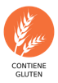 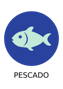 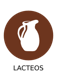 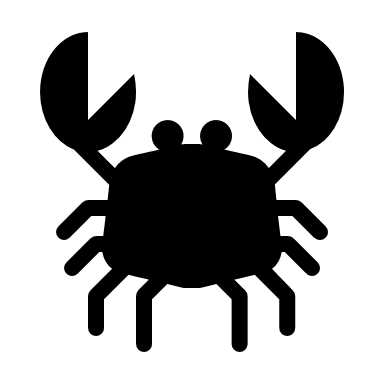 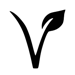 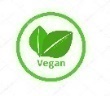 1. GAMBAS AL PIL PIL (certiferad)  Räkor i vitlök med chili 89:-    Garlic shrimps with chili pepper.2.TORTILLA ESPAÑOLA Potatis omelet med alioli 65:-Potato omelette served with aioli.3. ENSALADA MOZZARELLA Mozzarella  och tomatsallad med basilikavinägrett 85:- 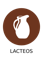 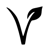 Mozzarella and tomato salad with basil vinaigrette. 4. FLANCO CON CHIMICHURRI Stekt flankstek med chimichurri sås 89:-Flank steak with chimichurri sauce5. CHAMPIÑONES AL AJILLO Stekta champinjoner med vitlök 72:- 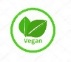 Fried mushrooms with garlic.6. TOSTA DE QUESO DE CABRA 92:- Rostat bröd med chèvreost och karamelliserad lök Toast with chèvre cheese and caramelised onion 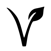 7. TABLA DE EMBUTIDOS Charkbricka med serranoskinka, spansk salami, chorizo, manchegoost, banderillas (picklesspett) och kvittenmarmelad 139:-Charcuterie board with serrano ham, Spanish salami, chorizo, manchego cheese, olives, banderillas (pickles on skewer) and quince marmelade.8. CROQUETAS DE IBERICO Kroketter av ibericoskinka, manchegoost och kyckling 89:- Croquettes of iberico ham, manchego cheese and chicken. 9. ALITAS DE POLLO BBQ PICANTES Friterade kycklingvingar med våra starka bbq sås 85:-Deep fried chicken wings with Más que tapas  bbq spicy sauce. 10. ALBONDIGAS DE LA ABUELA Hemlagade köttbullar i tomatsås 89:- Home made meatballs in tomato sauce. 11. PINCHOS DE POLLO Två kycklingfiléspett, serveras med aioli 75:-Two chicken breast skewers served with aioli. 12. QUESOS VARIADOS Ostbricka med 4 olika ostar och tomatmarmelad 115:- Cheese board with 4 different cheeses and tomato marmelade. 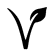 13. DELICIAS DE ELCHE Baconlindade dadlar fyllda med goudaost 85:- Bacon wrapped dates filled with gouda cheese. 14. ALCACHOFAS MARINADAS Marinerade kronärtskockshjärtan med fina bitar av serranoskinka 79:-Marinated artichoke hearts with finely cut serrano ham. 15. CALAMARES FRITOS Friterade bläckfiskringar med aioli 85:-  Deep fried calamari with aioli. 16. PIMIENTOS DE PADRON Friterade småpaprikor med havssalt 75:- 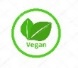 Fried baby peppers with sea salt. 17. MINIPAELLA Ris med grönsaker, musslor, räkor och bläckfisk 79:-   Rice with vegetables, mussels, shrimps and calamari. 18. NACHOS CON CARNE Y QUESO Nachos toppad med köttfärs,smält ost,jalapeño & guacamole/nachos with meat,cheese and guacamole 95:-19.NACHOS CON QUESO Nachos toppad med smäkt ost,jalapeño och guacamole  85 :-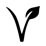 20. TABLA DE JAMON SERRANO ACEITUNAS Bricka med serranoskinka och oliver 95:-Serrano ham board with olives. 21.ORGASMO MANCHEGO FRITO friterad panerad manchegoost med tomatmarmelad 85:- Fried manchego cheese with tomato marmelade.22. CHORIZO AL VINO Stekt spansk korv i vitvin och persilja 79:-  Fried Spanish chorizo in white wine sauce and garnished with parsley. 23.PINCHO MORUNO DE SOLOMILLO 129:-  NYHET!!2st marinerade och grillad Oxfile spett med potatis och alioli24. ATUN ROJO CON SALSA DE MOJO ROJO 129:- Halstrad tonfisk med med mojo rojo-sås Seared tuna with mojo rojo sauce.  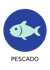 25. BOQUERONES EN VINAGRE  79:- Inlagda små spanskafiskar i vinager ,salt och vitlök26. PULPITOS FRITOS Friterade små bläckfiskar 89:-Fried baby octopus served with aioli and lemon.  28. PATATAS BRAVAS Friterad klyftpotatis med bravasås 65:- 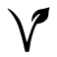 Deep fried potato wedges with brava sauce.29. PATATAS ALIOLI Friterad klyftpotatis med aioli 65:- 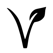 Deep fried potato wedges with aioli.30. PATATAS MIXTAS Friterad klyftpotatis med aioli och bravasås 69:-  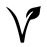 Fried potato wedges with aioli and brava sauce.31. PAN CON AJO Vitlöksbröd 49:- 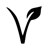 Garlic bread. 32. PAN CON TOMATE Rostat bröd med vitlök och tomat 55:- 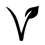 Toasted bread with garlic and tomato.33. ACEITUNAS MARINADAS Gröna spanska marinerade oliver 59:- 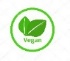 Green Spanish olives. 34.MINIHAMBURGUESA Minihamburgare gjort av hängmörad högrev från Galicien/Minibuger 100% 89:-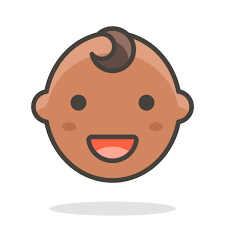 Köket rekommenderar/The house recommendsAvsmakningsmeny (minst 2 pers)/Sample menu (min. 2 persons)  349:-/PERSON13 olika rätter/13 dishes:  1, 3, 5, 7, 9, 11,13, 14, 15, 16, 22, 30, 31Platos principals/Huvudrätter/Main courses 36. VARIADO VEGETAL Vårt vegetariska erbjudande 245:- Our vegetarian offer:5. Champiñones al ajillo 16. Pimientos de padron 6.Tosta de queso de cabra
Vitlöksbröd ingår/Garlic bread is included.37. PLATO DE LA CASA Vi har valt 3 av våra mest populära rätter + vitlöksbröd 259:-3 of our most popular dishes and garlic bread. 1. Gambas al pil pil, 29 Patatas alioli, 15. Calamares fritos, 31. Pan con ajo. 38. PAELLA VEGETARIANA Vegetarisk paella 175:-/person Vegetable paella.39. PAELLA MIXTA Skaldjurs- och kycklingpaella 195:-/person Shellfish and chicken paella.40. PAELLA DE MARISCOS Skaldjurspaella 205:-/person Shellfish paella.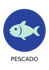 Extra tillbehör/Extras- Sås/sauce (alioli,mermelad,brava) 15:-INEHÅLLER:  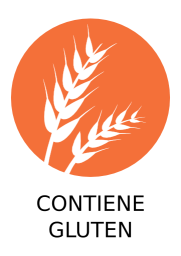 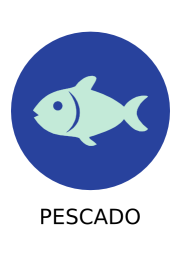 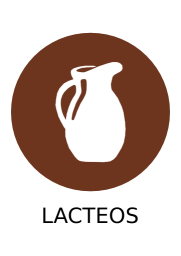 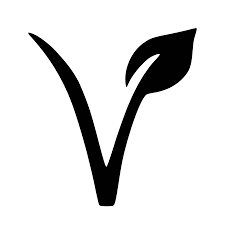 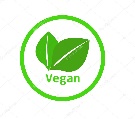   GLUTEN         FISK        LAKTOS    SKALDJUR    VEGETARISK      VEGANPostres/Efterrätter/Desserts43. CREMA CATALANA 89:- 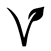 Spansk crème brûlée/Spanish crème brûlée.44. HELADO DE LA CASA CON CHOCOLATE Y FRESAS 85:- 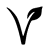 Vanilj glass med spansk chocolate syrop och jordgubbar45. CHURROS CON CHOCOLATE 95:- 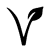 Florsockerpudrade friterade frityrsmetspinnar med chokladdip/Deep fried batter sticks powdered with icing sugar, served with chocolate dip.46.VOLCAN DE CHOCOLATE 89:-Choclad foundant med vanijlglassFråga gärna om innehållet i våra rätter om du har några matallergier. DRYCKA:Refresco/läsk/soft drinks 33cl             38:-- Coca-cola/zero      - Sprite           - Loka naturell/citron       - Fanta organge/lemon   - Juice (apelsin,äpple.annanas)- Alkoholfri Päroncider Briska 33 cl (0,5%) 45:-ÖL: -Mariestad, alkoholfri 33 cl 45:--Alkoholfritt FULL SHIP OF IPA 0,0 49:-- Alkoholfritt vin, glas, rött/vitt 59:-- Alkoholfri sangria, glas 65:-Kaffe  38:-   Expresso  45:-   Cortado 49:-   Capuccino 55:-  Latte 59:-    Cerveza/öl/beer                                      UNA GRANDE CERVEZA Estrella Damm 4,8% (fat) 40cl,   69:-           100CL   155:-Norrlands Guld 5,5% (fat) 40cl   55:-           100CL   135:-       190CL  210:-Sol 4,8% 33 cl, 67:-                                     Mahou 5,5% 33 cl, 79:-Alhambra Roja (mörk)  6,7% 33 cl, 89:- Alhambra Reserva 6,4% 33 cl, 89:-Krusovice 5,5% 33 cl, 72:-Daura Damm (gluten fri) 33 cl, 75:-Eko Bulldog Pale-ale 5.0 % 33 cl, 89:-Great white wheat IPA 7,3% 33 cl, 89:-Heineken 3,5% 33 cl, 60:-CiderBriska 4.0 % 33 cl, Hallon/päron, 67:-Vino/vin/wineTintos/röda/red                                                                                                         glas                flaska 1/1Husets: Ananto eko (tempranillo)                                                                              95:-                  369:- El coto crianza (tempranillo)                                                                                        105:-                 405:-Llebre (Tempranillo 60%, Garnacha 15%, Merlot 15%, Cariñen10%)             -                        445:- El coto De Imaz Gran Reserva -Rioja(tempranillo)                                                        -                       649:-Blancos/vita/white                                                                                     glas                    flaska 1/1Husets: Ananto Eko (Macabeo)  -fruktig                                                               95:-                        365:-Olcaviana (chardonnay)-torr, frisk                                                                                                        105:-                        399:-Rosados/rosé                                                                                            glas                    flaska 1/1Husets Ananto Eko (tempranillo)                                                                       89:-                       345:-El coto  vintage                                                                                                      95:-                       369:-Cava Codorniu 20 cl     -fruktig,frisk                                                                                                                   99:-Codorniu 1551  75 cl  -torr                                                                                                                             339:Codorniu ECO    75 cl      -fruktig,frisk                                                                                                          360:-Barcelona Brut 75cl -torr,frisk                                                                                                                        450:-Codorniu Rose  75cl                                                                                                                             Sangria      ___  gl                  ½                            1/1_______ 2L                      Röd/vitt/blå	   95:-               170:-                            339:-         619:-                        read/white/blueSangria Cava         -                  199:-                             390:-         750:-                         Aperitivo/fördrinkar/aperitifs     La guita Manzanilla  gl 58:-                          Aperol Spritz  119:-Martini Seco (dry martini) 129:-             Harveys Bristol Cream 17,5 (PEDRO XIMENEZ 100%)      75:-Coctél/drinkar/cocktails            5cl         139 : Pisco sour                          Mojito(Väjl smak)           Cosmopolitan                 Amaretto Sour                  Spicy MargaritaMargarita                          Piña colada                       Caipirinha                       Mango DaiquiriStrawberry daiquiri         Whiskey sour                   White Russian               tequila sunriseNYHET!!!FÖR DE TORSTIGA!!-KANA MARGARITA 1,9 L     450:- 28 cl -KANNA MOJITO 1,9 L           420:-   (FINNS OLIKA SMAKER)    alkfri alt:199:-Gin&tonic/Gin  5cl(vi blandar din gindrink med de bästa ingredienserna och olika tonic, fråga oss gärna om du vill veta mer)(we mix our gin with the best ingredients and different tonics, you are welcome to ask us if you want to know more) Larios spansk gin(husets) ……………………… 139:-Bombay Sapphire …………..…………………….. 149:- Beefeater  ……………..………………………. 159:-       Citadelle no mistake ……………………..…. 159:-      Tanqueray…………………………………..……. 149:-        Citadelle……………………………………..……..169:-  Hendrick,s…………………………………..……..179:-           Bebida de café/kaffedrinkar/coffee drinks              5cl    139:-- Irish coffee                  - Spanish coffee (likör43)          -  Catalan coffee (crema catalana)- Kaffe Karlsson             - Carajillo (Dubbel expresso med 2cl Carlos 3) 89:-- Spanish Hot shots 75:-Bajativos/likör/liqueur Orujo de hiervas  25:- cl                               Likör 43/Licor 43 25:-clPacharan   25:-cl     	                               Crema catalana  25:-cl           Crema de orujo 25:-cl                                       SpritWhiskey                                                  Konjak/brandy                                             RomFamous Grouse: 26:-/cl                    Carlos III (6år) 29:-cl                         Bacardi carta oro (mörk) 25:- clJameson 21:- cl                                  Carlos I (12år) 39:-cl                        Bacardi carta blanca (ljus) 21:-clLaphroaig 29:-/cl                               Carlos I IMPERIAL   45:-cl                Plantation Grand Reserva (35:-clMacallan 12år  35:-/clTequilaSauza (ljus) 25:- clSauza (mörk) 28:- cl